Séance 7 : Produire : Les productions agricoles dépendent aussi des ……………………Introduction : Rappel oral : De quoi dépendent aussi les plantes pour se développer ?Complétons le titre de la séance.D’après cette carte des climats en France, plaçons les différentes productions agricoles :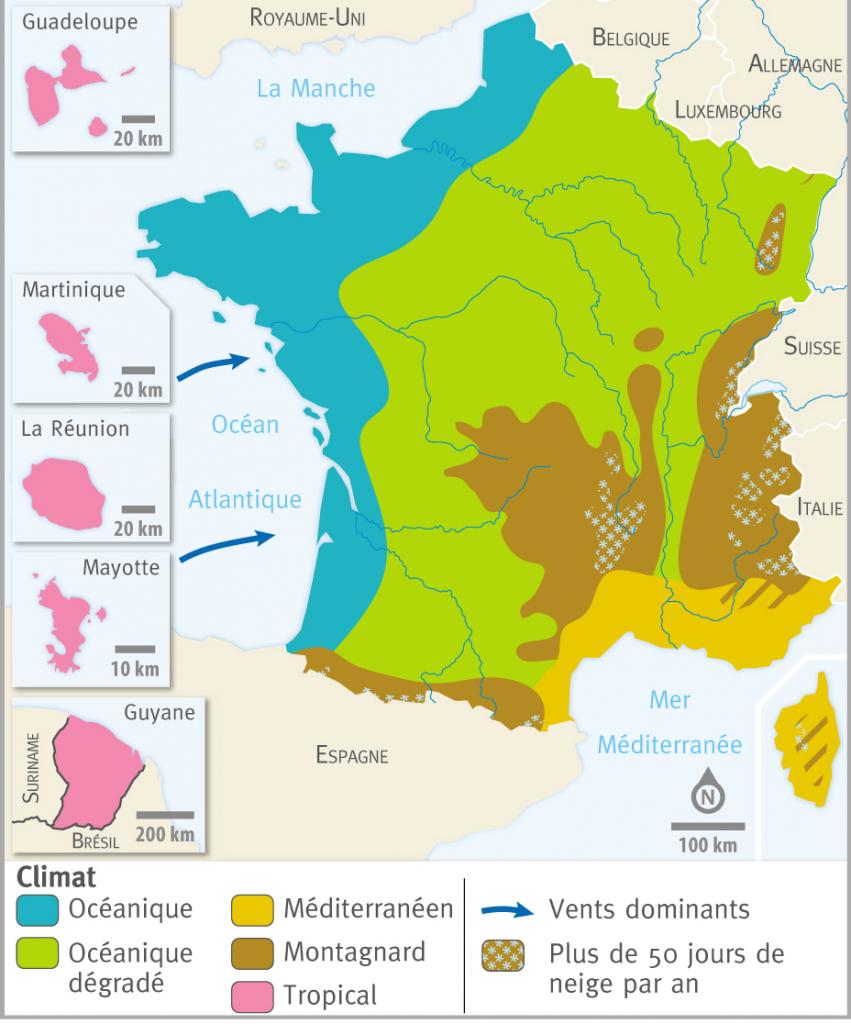 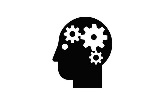 À nos cerveaux : Comment faire pour moins dépendre du climat, des saisons, de la météo ?Quelles sont les 4 saisons ? A quelles dates commencent-elles ?A quoi sont liées les variations climatiques de chaque saison?………………………………………………………………………………………………………………………………………………………………………………………………………………Comment peut-on dépendre moins des aléas climatiques, saisonniers, météorologiques ?………………………………………………………………………………………………………………………………………………………………………………………………………………Pourquoi « manger local » est plus durable ?………………………………………………………………………………………………………………………………………………………………………………………………………………………………………………………………………………………………………………………………………………………………………………………………………………………………  La main à la pâte : Comment fonctionne une ………………… ?